УВАЖАЕМЫЕ ПРЕПОДАВАТЕЛИ И СТУДЕНТЫ!Библиотеке филиала «УдГУ в г. Воткинске» предоставлен  доступ к электронно-библиотечной системе Znanium https://new.znanium.com/Для доступа к полным текстам электронным изданий ЭБС Znanium зарегистрируйтесь на сайте https://new.znanium.com. Вы можете это сделать как с компьютеров читального зала библиотеки, так и удаленно, со своего компьютера.Для удаленной регистрации пройдите по ссылке, нажмите кнопку «Регистрация».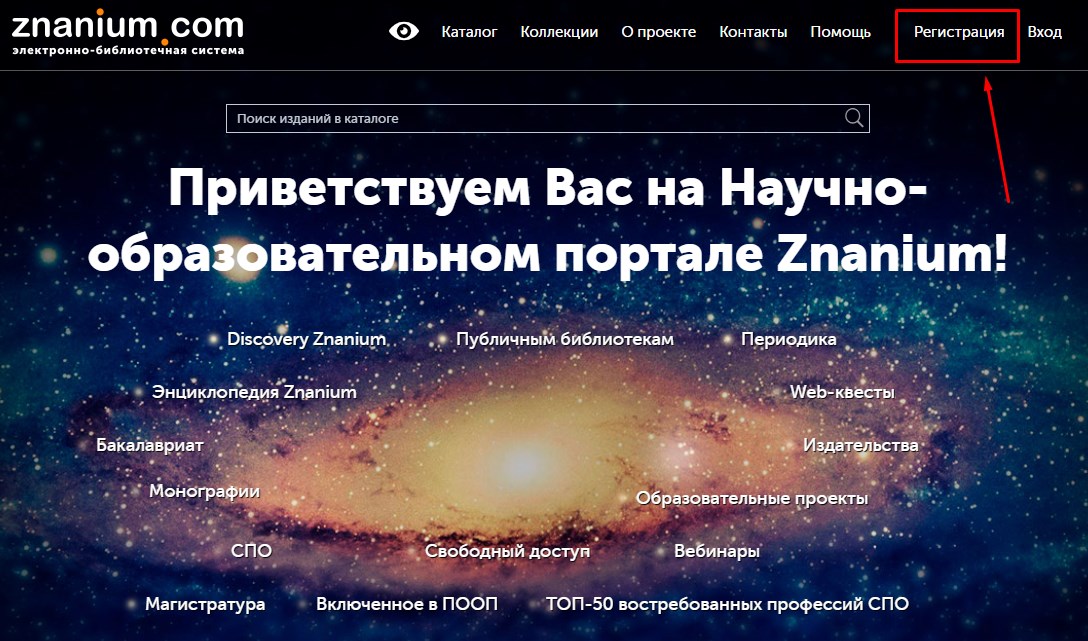 Заполните поля регистрационной формы. Нажмите «Для получения доступа к подписке». Далее выберите учебное заведение «Удмуртский государственный университет, ф-л в г. Воткинск». 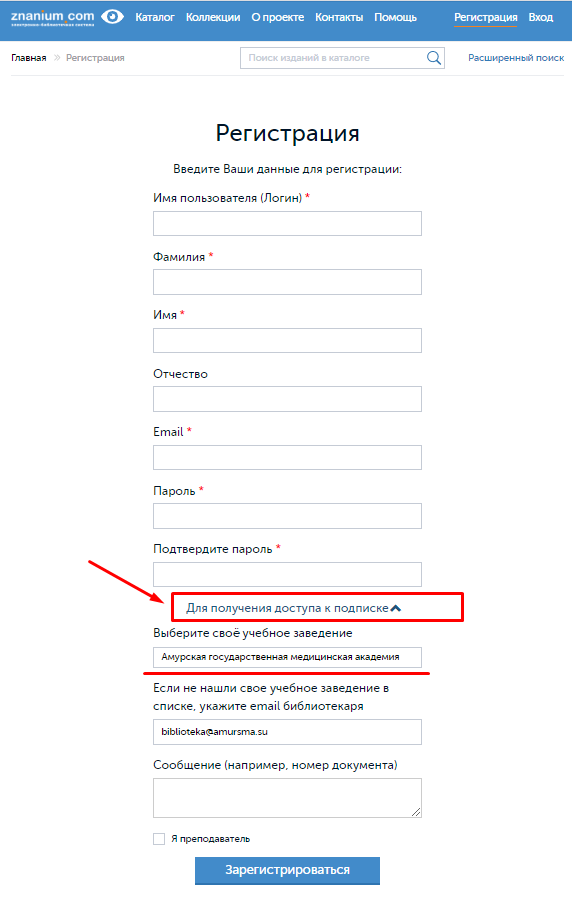 Если Вы преподаватель, поставьте галочку.  Нажмите кнопку «Зарегистрироваться». Для завершения регистрации используйте ссылку, которая отправлена на Ваш email. Библиотека получит запрос и отправит Вам ключ доступа, который будет активирован автоматически.